Publicado en  el 04/10/2016 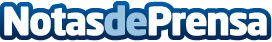 Científicos analizan la formación de biopelículas bacterianas, grupos complejos que consiguen resistir a los antibióticosInvestigadores del CSIC han desarrollado una novedosa técnica que permite analizar la formación de estas comunidades bacterianas en tiempo real. Esta innovación permitira conocer algunas técnicas para evitar la formación de biofilmsDatos de contacto:Nota de prensa publicada en: https://www.notasdeprensa.es/cientificos-analizan-la-formacion-de Categorias: Medicina Otras ciencias http://www.notasdeprensa.es